APÊNDICE ADOCUMENTO NORMATIZADOR DE DISSERTAÇÃOA SER DEFENDIDA NO ÂMBITO DO PPGHC-UFRNParte 1 – CapaParte 2 – Elementos pré-textuaisParte 3 – Elementos textuais e pós-textuais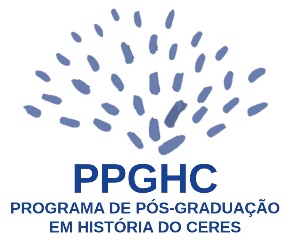 UNIVERSIDADE FEDERAL DO RIO GRANDE DO NORTE – UFRN CENTRO DE ENSINO SUPERIOR DO SERIDÓ – CERESPROGRAMA DE PÓS-GRADUAÇÃO EM HISTÓRIA DO CERES (PPGHC-UFRN)MESTRADO EM HISTÓRIA DOS SERTÕESNOME DO AUTOR(A) DA DISSERTAÇÃOTÍTULO E SUBTÍTULO DA DISSERTAÇÃOCAICÓANO DA ENTREGA DA DISSERTAÇÃONOME DO AUTOR(A) DA DISSERTAÇÃOTÍTULO E SUBTÍTULO DA DISSERTAÇÃODissertação apresentada ao Programa de Pós-Graduação em História do CERES (PPGHC-UFRN), com área de concentração em História dos Sertões, ligada à Linha de Pesquisa (colocar o número da linha, em numerais romanos, acompanhado do título da linha), como requisito parcial para obtenção do título de Mestre em História. Orientador: Prof. Fulano de TalCAICÓANO DA ENTREGA DA DISSERTAÇÃO[espaço para Ficha Catalográfica, a ser elaborada pela Biblioteca Setorial após o depósito da versão final da dissertação, que sucede a defesa pública;após inserir a ficha, excluir essa linha]NOME DO AUTOR(A) DA DISSERTAÇÃOTÍTULO E SUBTÍTULO DA DISSERTAÇÃODissertação apresentada ao Programa de Pós-Graduação em História do CERES (PPGHC-UFRN), com área de concentração em História dos Sertões, ligada à Linha de Pesquisa (colocar o número da linha, em numerais romanos, acompanhado do título da linha), como requisito parcial para obtenção do título de Mestre em História, sob orientação do Prof. Fulano de Tal, tendo sido aprovada. Caicó, RN, em XX de XXXXX de 2023.Prof. Dr. Fulano de Tal – Sigla da IESMembro externo da Comissão Examinadora – Titular Prof. Dr. Fulano de Tal – Sigla da IESMembro externo da Comissão Examinadora – SuplenteProf. Dr. Fulano de Tal – Sigla da IESMembro interno da Comissão Examinadora – Titular Prof. Dr. Fulano de Tal – Sigla da IESMembro externo da Comissão Examinadora – SuplenteProf. Dr. Fulano de Tal – Sigla da IESPresidente da Comissão Examinadora – Titular [folha para a Dedicatória; após inserí-la, excluir essa linha]AGRADECIMENTOS	Inicia-se, aqui, o texto dos Agradecimentos. [folha para a Epígrafe geral do trabalho; após inserí-la, excluir essa linha]RESUMO NA LÍNGUA VERNÁCULAResumo: O resumo deve ser feito observando-se a NBR 6028 (2021), contendo de 150 a 500 palavras, em parágrafo único, onde deverá estar contida uma sequência de frases concisas, sem enumeração de tópicos, com verbo na terceira pessoa.Palavras-chave: até cinco palavras-chave, separadas por ponto-e-vírgula e finalizadas por ponto, iniciando-se com letra minúscula (à exceção de substantivos próprios e nomes científicos).RESUMO EM LÍNGUA ESTRANGEIRAAbstract: Versão do resumo em língua estrangeira. Está sendo usado, como modelo, a Língua Inglesa.Keywords: versão das palavras-chave, vertidas para língua estrangeira.LISTA DE ILUSTRAÇÕES(abaixo estão sendo usados exemplos fictícios de tipos de ilustrações; deve-se fazer as devidas adaptações, a depender da dissertação; excluir esta linha ao final)Gráfico 1 – Relação aluno X professor na sala de aula de História do CEJA tomada a partir da observação feita em 2020	10Gráfico 2 – Índice de termoluminescência produzido na refração de carbono exposto em curvas de nível	11Fotografia 1 – Registro da ionosfera no momento em que o cometa Halley passou	20Fotografia 2 – Fotografia da multidão de pessoas presentes à Praça Walfredo Gurgel no instante em que o cometa Halley passou	25Quadro 1 – Provérbios e ditos populares pronunciados nas eleições de 1920	28Quadro 2 – Nomes de prefeitáveis para Caicó em 2023	29LISTA DE TABELAS(abaixo estão sendo usados exemplos fictícios de tabelas; deve-se fazer as devidas adaptações, a depender da dissertação; excluir esta linha ao final)Tabela 1 – Graus de vertigem examinados nos alunos do CEJA	10Tabela 2 – Quantidade de melodias e acordes detectados no solfejamento voluntário em alunos do CEJA durante a passagem do cometa Halley	11LISTA DE ABREVIATURAS E SIGLAS(abaixo estão sendo usados exemplos fictícios de siglas e abreviaturas; deve-se fazer as devidas adaptações, a depender da dissertação; excluir esta linha ao final)ABNT		Associação Brasileira de Normas TécnicasDC		Dito cujoURSAL		União das Republiquetas Socialistas da América LatinaS.T.A.R.		Sociedade Tecnológica para Avanços RenovadoresLISTA DE SÍMBOLOS(abaixo estão sendo usados exemplos fictícios de significados de símbolos; deve-se fazer as devidas adaptações, a depender da dissertação; excluir esta linha ao final)		Emoji para “Tô ligado”NaCl		Sal		Presença de alienígenas entre nósSUMÁRIO(abaixo estão sendo usados exemplos fictícios de títulos de seções e subseções; deve-se fazer as devidas adaptações, a depender da dissertação; lembramos que tanto a seção da Introdução, quanto a das Considerações Finais pode ter o seu título modificado, conforme a NBR 14724; excluir esta linha ao final)	LISTA DE ILUSTRAÇÕES	08	LISTA DE ILUSTRAÇÕES	09	LISTA DE TABELAS	10	LISTA DE ABREVIATURAS E SIGLAS	11	LISTA DE SÍMBOLOS	121	INTRODUÇÃO	142	“AS CHAGAS DE QUE TANTO ME FALASTE”: HISTÓRIA E HISTORIOGRAFIA DOS MARTÍRIOS	202.1		Historiografia erudita	212.2		Historiografia acadêmica	272.2.1	Ditos e escritos	282.2.2	Não-ditos	342.2.3	Ainda o inominável	392.3		Historiografia digital	452.4 		Ponto de fuga	483	“LIBERDADE AINDA QUE TARDE”: O MARTÍRIO DE SÃO MARTINHO DE PORRES COMO DÁDIVA DO DIVINO	503.1	Prelúdios e noturnos	523.2	Hora da morte: o bem morrer	573.3	Caso do acaso: milagres em cima do muro	684	MILAGRES PARA A FÉ: O PROCESSO DE BEATIFICAÇÃO MAIS LONGO DA HISTÓRIA	724.1	O início	744.2 	Atropelos com a Santa Sé	794.3	Gira o mundo e gira o pião: a Igreja contra-ataca	864.4	Caminhos da beatificação: o salvo-conduto do povo	894.5	Martinho de Porres para sempre	965	CONSIDERAÇÕES FINAIS	105	REFERÊNCIAS	110	GLOSSÁRIO	115	APÊNDICES	117	ANEXOS	1191 INTRODUÇÃO	Iniciar o texto introdutório.2 “AS CHAGAS DE QUE TANTO ME FALASTE”: HISTÓRIA E HISTORIOGRAFIA DOS MARTÍRIOS	Texto preliminar da primeira subseção.2.1 Historiografia erudita	Texto da subseção 2.1. 2.2 Historiografia acadêmica	Texto da subseção 2.22.2.1	Ditos e escritos	Texto da seção 2.2.1, subordinada à subseção 2.2[prosseguir com o planejamento da dissertação em relação às demais seções e subseções]5 CONSIDERAÇÕES FINAIS	Texto das considerações finais.REFERÊNCIAS(abaixo estão sendo usados exemplos fictícios de referências; deve-se fazer as devidas adaptações, a depender da dissertação; excluir esta linha ao final)AMPARO, Maria Jurema. Todo dia é dia de canto. Rio de Janeiro: FTD, 1990.SALÚ, Beato. Misericórdias: o dia que o mundo parou. In: TEFFÉ, Francisco de; REBELO, Joana (Org.). Mundos em conflito: histórias e memórias do Brasil independente. São Paulo: Companhia das Letras, 1998. p. 12-48.TAIWAN, Marc. Assim agimos, assim ficamos. Caicó: Editora Zoar, 2009.GLOSSÁRIO(abaixo estão sendo usados exemplos fictícios de significados de termos ou palavras; deve-se fazer as devidas adaptações, a depender da dissertação; excluir esta linha ao final)Garotear: agir de forma irresponsávelDar um ramo: o mesmo que “derrame”, no dizer popular.Pipoco do trovão: algo que é legalAPÊNDICES(abaixo estão sendo usados exemplos fictícios de apêndices; deve-se fazer as devidas adaptações, a depender da dissertação; excluir esta linha ao final)APÊNDICE A – Lista de alunos que foram entrevistados pelo projetoAPÊNDICE B – Prévia do roteiro da entrevista padronizada aplicada na escolaANEXOS(abaixo estão sendo usados exemplos fictícios anexos; deve-se fazer as devidas adaptações, a depender da dissertação; excluir esta linha ao final)ANEXO A – Fotografia de Padre Cícero nos fundos da Igreja de Santa MartaANEXO B – Imagem do Bom Pastor decalcada no solo da praça central de CaicóANEXO C – Bilhetes com ex-votos presentes no Santuário de São Martim de Porres